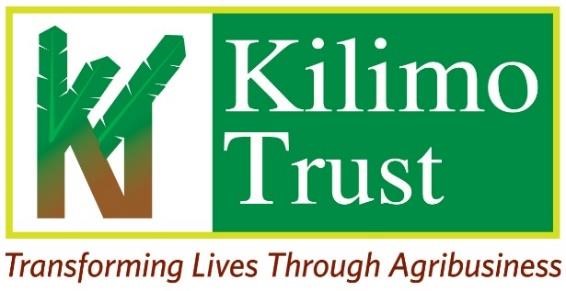 Kilimo Trust Biding Form for Supply of 26 Knapsack sprayers – Grow A Tree Everywhere -Project Bidders are expected to examine carefully and comply with all instructions and specifications. Date: A) Bidder Information B)  The Area/ Region the Bidder is interested in supplying Knapsack sprayers  C) Descriptions and Specifications of required Knapsack sprayers  D) Transportation  NOTE: Bidding is open to all legally registered companies in Uganda. Interested vendors will be required to submit/ attach/enclose the following.  Evidence of being in that business for a Five-year periodCopies of 2 previous contracts/orders for supply of similar goods 3 Reference letters from their clients  Tax Clearance Certificate Certificate of Incorporation. Company Profile  Properly completed Bid Documents should be submitted either electronically or through the post address to the Human Resource & Administration Manager:a) Electronic email: recruitment@kilimotrust.org  OR  b) Post Address:  Kilimo Trust                    Plot 42 Princess Anne Drive – Bugolobi                                               Kampala – Uganda   All Bidders MUST clearly show the Region/ Area they are applying for either in the email subject or on top of the envelope.  Submission Date for all properly completed bid documents is Friday 09th February 2024.Kilimo Trust, in a fair and transparent manner, will select companies that fulfill all requirements. Bidder’s Legal  Name TIN Number  P. O. Box Address  Plot Number  District of Operation Bidder’s Authorized Representative Title  Email  S/No Item Description Item Specifications ModelQuantity of KnapsackUnit Price (UGX) Total Price (UGX) 1. Supply of Knapsack sprayer  Durable with 20-liter capacityPlease complete  26 S/No Region / Area  District / Subcounty  Transportation Cost (Price in UGX) Transportation Cost (Price in UGX) Transportation Cost (Price in UGX) Transportation Cost (Price in UGX) 2. Buliisa2. Buliisa3.Nwoya 3.Nwoya 